Moïse et la Loi de l’Ancien TestamentPartie 3 sur le Pentateuque : Exode, la loi que Dieu a donnée.Ceux qui enseignent des enfants devraient lire l’étude no 32 pour enfants.Prière : « Veuille nous aider à comprendre l’importance pour nous des commandements que tu as donnés à l’Israël antique. »Préparez vos cœur et esprit avec la Parole de Dieu.Lisez Exode 19 pour y chercher comment Dieu a disposé son peuple à recevoir ses Dix Commandements, qui sont le cœur et la base de la loi de l’Ancien Testament.
Moïse a reçu les dix commandements inscrits sur deux tablettes en pierre
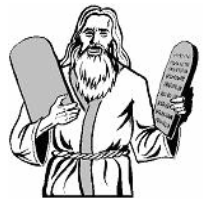 Les dix commandements (abrégés)N’ayez aucun autre Dieu que moi.N’ayez aucune idole.Ne prenez pas le nom de l’Éternel en vain.Reposez-vous le septième jour.Honorez vos père et mère.N’assassinez pas.Ne commettez pas d’adultère.Ne dérober pas.Ne rendez pas de témoignage faux.Ne convoitez pas la propriété d’autrui.Cherchez en Exode 20 : 1 à 17 le texte complet des Dix commandements, que l’Ancien Testament a également appelés simplement « la Loi » et « l’Alliance ».Faits historiques au sujet des Dix Commandements : Dieu a donné les Dix Commandements aux Israélites antiques, peu après qu’il les avait miraculeusement sauvés de l’esclavage en Égypte, ouvrant pour eux un chemin au travers de la Mer Rouge. Ils devraient lui obéir en raison de ce grand miracle miséricordieux (Exo 20 : 2).La loi antique inclut 612 lois comprenant les Dix de base. Dieu n’exige plus que son peuple obéisse à certaines de ces lois, telles qu’adorer seulement à Jérusalem, lapider ceux qui font un travail le septième jour (le sabbat), abstenir de cultiver le sol pendant les années de sabbat, offrir des animaux en sacrifice…. Très peu de lois de l’Ancien Testament sont retenues par le Nouveau Testament. La loi primaire des deux Testaments est celle de l’amour (Deut 6 : 4 à 5). L’apôtre Paul a grondé ceux qui ont exigé que les croyants observent des jours spéciaux et qu’on ne mange que des aliments approuvés (Gal 3 : 1-3; 4 : 9-11 ; Col 2 : 16-17).Moïse a suivi le conseil de son beau-père Jethro et a nommé des anciens qui devaient juger le people de Dieu (Exo 18 : 24-25). Ces juges devaient bien connaître les lois de Dieu (Exo 19 : 7). Une fois, les israélites campaient près d’une montagne appelée plus tard Sinaï. Dieu leur a dit de ne pas gravir la montagne à peine de mort (Exo 19 : 2-5). On a permis seulement à Moïse d’y monter. Dieu est descendu sur cette montagne au milieu de grands tonnerres, de la foudre et de beaucoup de fumée ; la montagne a tremblé violemment (Exo 19 : 16 à 20). Là, Dieu a remis à Moïse les Dix Commandements gravés sur des tableaux de pierre (Exo 24 : 12).Le Nouveau Testament répète neuf des Dix Commandements comme directives pour les croyants chrétiens. Pourtant il n’exige nullement que les chrétiens mettent à part le septième jour de la semaine comme jour du repos. Quelques congrégations chrétiennes de l’époque se réunissaient « le premier jour de la semaine » (Actes 20 : 7). Ce n’est pas que Dieu ait changé le jour du sabbat. Plutôt, il a inauguré une Nouvelle Alliance qui précise un autre genre de repos qu’il promet à son peuple (Héb 4 : 3 à 12). Toutefois, quelques églises exigent toujours du repos total sur le sabbat.Le repos du septième jour, comme beaucoup d’autres lois de l’Ancien Testament, se rapportait à la vieille création provisoire et matérielle, parce que Dieu s’était reposé le septième jour après avoir achevé de créer le monde (Exo 20 : 11).Le premier jour de la semaine, sur lequel Jésus est revenu d’entre les morts, se rapporte à la nouvelle création spirituelle sous la Nouvelle Alliance qui a remplacé l’Ancienne. Les chrétiens deviennent participants à cette nouvelle création éternelle lorsqu’ils naissent de nouveau par une action du Saint-Esprit (Jér 31 : 31-34 ; 2 Cor 5 : 17).Dieu a mis de côté la Loi de l’Ancien Testament, ayant inauguré l’Alliance du Nouveau Testament de sa grâce. Puisque Jésus a inauguré la Nouvelle Alliance avec son sang, le Nouveau Testament révèle un nouveau genre de loi que les croyants sont censés suivre. Celle-ci s’appelle « loi de la liberté » (Jam 2 : 12), « loi de la foi » (Rom 3 : 27-28), « loi de l’amour » (Gal 5 : 14) et « loi de l’Esprit » (Rom 8 : 2 à 4). Le ministère plus glorieux et éternel de l’Esprit a remplacé l’ancien ministère de la mort, qui était l’ancienne loi passagère (2 Cor 3 : 7 à 11).La Loi de Ancien Testament a apporté la mort, parce que personne n’arrive à obéir à tous ses commandements. Son but était triple : 1) Elle a arrêté les règles civiles et militaires pour l’Israël antique, de sorte que les anciens puissent juger sagement ;2) Elle a fait que tous connaissent le péché (Rom 3 : 19 à 20);3) Elle a servi de précepteur et d’ombre de meilleures choses à venir, pour mener les pécheurs au Christ qui a supprimé notre dette au décret qui a causé notre mort, en la clouant à la croix (Gal 3 : 24 à 25 ; Col 2 : 14 à 17).Lisez Exode 32, un autre récit de la remise à Moïse des Dix commandements. Cherchez-y : Pourquoi Dieu est devenu furieux avec les Israélites.Pourquoi Dieu a changé d’avis sur la destruction des idolâtres.L’acte idiot que Moïse a fait avec les tableaux en raison de sa colère.Projetez ce que les croyants feront dans la semaine prochaine pour s’entraider à se laisser guider par l’Esprit Saint plutôt que par « la lettre de la loi ».Si des croyants sont perplexes par les lois de Ancien Testament, alors rendez-leur visite et expliquez-leur les vérités exposées dans cette étude. Expliquez-leur que nous les croyants chrétiens nous vivons sous la Nouvelle Alliance de la grâce. Les petits détails de notre vie en chrétien ne sont pas régis par des lois écrites ; l’Esprit Saint guide les chrétiens par la loi de la liberté tant qu’ils obéissent à la loi de l’amour.Si des croyants se sentent obligés de suivre les règles de l’Ancien Testament, alors priez qu’ils soient libérés du servage à la loi. Aidez-les à apprendre par cœur Romans 6 : 14, « Le péché n’aura point de pouvoir sur vous, puisque vous êtes, non sous la loi, mais sous la grâce ».Si des croyants veulent toujours suivre d’anciennes règles au lieu d’obéir aux commandements de Jésus dans l’amour, alors lisez-leur Colossiens 2 : 16 et 17, « Que personne … ne vous juge au sujet du manger ou du boire, ou au sujet d’une fête, d’une nouvelle lune, ou des sabbats : c’était l’ombre des choses à venir, mais le corps est en Christ ».Planifiez avec vos collègues des activités à faire lors de la prochaine réunion de culte.Choisissez des activités adaptées aux besoins courants et aux coutumes locales.Racontez comment Dieu a donné les Dix Commandements aux Israélites, et comment Moïse a prié que Dieu épargne ceux qui avaient péché.Expliquez les faits historiques sur la loi de l’Ancien Testament (partie 1, ci-avant).Expliquez comment Dieu a remplacé la loi ancienne avec la Nouvelle Alliance de la grâce (partie 1, ci-avant).Laissez les enfants présenter les drame, poème et questions qu’ils ont préparés.Expliquez les plans que vous avez faits avec vos collègues pour rendre visite aux personnes qui se trouvent perplexes par l’Ancienne loi.Apprenez par cœur ensemble John 1 : 17, « La loi a été donnée par Moïse, la grâce et la vérité sont venues par Jésus Christ ».Pour présenter le Repas du Seigneur, lisez Colossiens 2 : 13 à 14. Expliquez que le sang de Jésus nous a libérés de la malédiction de la loi de la mort, et que le Repas du Seigneur célèbre son sacrifice sanglant.Priez et s’entraidez les uns les autres dans des groupes de deux et de trois. Confirmez les plans pour aider les gens se trouvant perplexes à l’égard des anciennes lois que Dieu n’impose pas sur les croyants sous le Nouveau Testament.